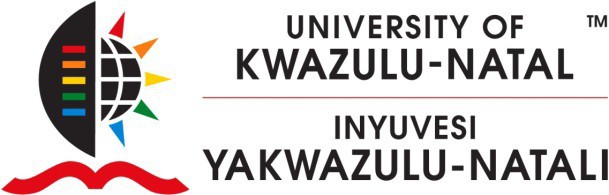 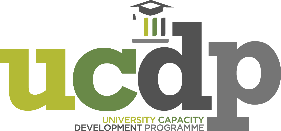 Training workshops for postgraduate students and emerging researchersAs part of the University Capacity Development Programme, the College of Law and Management Studies (CLMS) Research Office is mandated to facilitate the provision of training workshops to CLMS students and staff. The following broad-themed virtual workshops have been approved for delivery by end-December 2021:For Masters and PhD students:Introduction to academic writing (1 workshop) Research Ethics and Plagiarism (1 workshop) Conceptualising a research problem (1 workshop) Writing a literature review (1 workshop) Distinguishing quantitative, qualitative and mixed-methods methodologies workshops (2 workshops) Analysis and interpretation of data (2 workshops))Use of software for research (2 workshops) Referencing (1 workshop) For academic staff, postdoctoral students and emerging researchers:Grant writing (2 workshops) Pedagogy of supervision (3 workshops) Publication conceptualization (2 workshops) Publication writing workshops for emerging researchers (2 workshops) Publication submission and dealing with feedback from reviewers for emerging researchers (2 workshops) Coordinator:Professor Colette Muller (Mullerc2@ukzn.ac.za) Administrator: Mrs Precious Ndwalane at (NdwalaneP@ukzn.ac.za)Please register for one or more workshops depending on your need and stage of your degree.  Registration links are available next to each workshop description.  Pages 2-3: Postgraduate student workshopsPages 4-5: Emerging researcher workshops (including postdoctoral researchers)Postgraduate Student WorkshopsCoordinator:  Prof Colette Muller* Dates and times may change dependent on availability of facilitatorsEmerging researcher workshopsCoordinator: Prof Colette MullerWorkshops for Masters and PhD  studentsFacilitator(s)Dates & TimesDurationZoom Registration LinkIntroduction toacademic writing (1 workshop)Dr Caroline Goodier14 October 202110h00- 12h002 hourshttps://ukzn.zoom.us/meeting/register/tJEvcuCurDssGNQpRwbwggsYQd6_MpGQ4wc_ Research Ethics and Plagiarism(1 workshop)Prof Ann Strode Dr Jacintha Toohey8 November 202109h00- 12h003 hourshttps://ukzn.zoom.us/meeting/register/tJ0uc-mvqjojHNVfJ0kroEMAXL53yyedZ2Fl Conceptualising a research problem (1 workshop)Prof Sybert MuterekoTBCTBCTBCWriting a literature review(1 workshop)Dr Caroline Goodier18 October 202109h30- 11h001.5 hourshttps://ukzn.zoom.us/meeting/register/tJYsc-ytpjouH90VJYWiRIi4ct0IEDuXcK96 Distinguishing quantitative, qualitative, and mixed-methods methodologies workshops(2 workshops)Prof Vannie Naidoo15 October 2021Masters students only 09h00- 17h0016 October 2021PhD students only 09h00- 17h008 hours8 hourshttps://ukzn.zoom.us/meeting/register/tJ0of-CrrDIsGdPZO_yRv6PC69zXK4YSuL_l https://ukzn.zoom.us/meeting/register/tJMscu-urj4jHtJpPUuqdvTRTzikFmSPSEHF Analysis and interpretation of data(2 workshops)Dr Christian TipoyParticipants must attend all sessions.Participants must have STATA version 9 or later installed. 18 November 2021Part 1 09h00- 12h00Part 2 13h00- 16h0019 November 2021Part 1 09h00- 12h00Part 2 13h00- 16h006 hours6 hourshttps://ukzn.zoom.us/meeting/register/tJUkceqqqz0tHdeC_wZ_tqPCKR2gweVAhDuR  https://ukzn.zoom.us/meeting/register/tJEucOGqqTMiG9DN-WkEy9ZZVrNSX1AvaoXihttps://ukzn.zoom.us/meeting/register/tJElce-tqzgvHdfq11S2lnLfs3_jlSvkUOQ3 https://ukzn.zoom.us/meeting/register/tJMpfu-ppjIqGdF-fRMZXCSF_fCXZeIHONLz  Use of software for research(2 workshops)Dr Andrew Okem- NVivoParticipants must attend both sessions.Dr Suveshnee Munien- SPSSParticipants must attend both sessions.22 October 202110h00- 12h0028 October 202110h00- 12h0018 October 202110h00- 12h0019 October 202110h00- 12h002 hours2 hours2 hours 2 hourshttps://ukzn.zoom.us/meeting/register/tJYucuyurDMvGN171MbYb-rXqc7udf-wzvSx https://ukzn.zoom.us/meeting/register/tJIqdOyopz0rGdZxT3nXDzqFeNUz_NUDBPzU https://ukzn.zoom.us/meeting/register/tJArc-iprD0sH9BIpALsSlltoJLvgB9SARDe   https://ukzn.zoom.us/meeting/register/tJcvf-GvrzMrGtyqXCl84XgJUojxjK1PG3Rz Referencing workshop(1 workshop)Dr Abdulkader MahomedyTBCTBCTBCWorkshops for academic staff, postdoctoral fellows and emerging researchersFacilitatorsDates & TimesDurationZoom Registration LinkGrant writing (2 workshops)Prof Tim QuinlanParticipants must attend all sessions.19 October 2021Session 109h30- 11h30Session 213h30- 15h00Session 320 October 202109h30- 11h30Session 421 October 202109h30- 11h302 hours 2 hours2 hours2 hourshttps://ukzn.zoom.us/meeting/register/tJwrd-6rqDgqHtduRhD9n1EhtALXPiQJ9su6  https://ukzn.zoom.us/meeting/register/tJ0rcO2rpjIjH9JUHJZezjcF37vJCtq6yNkT https://ukzn.zoom.us/meeting/register/tJYsf-yorDosGdLuFqyX3YZOnUXbakI75ccd https://ukzn.zoom.us/meeting/register/tJAkcuuurzopHd08r8sX1hGSAejTaC3bwbdC Pedagogy of supervision(3 workshops)Prof Fayth RuffinParticipants must attend all sessions.3 November 202110h00- 12h3010 November 202110h00- 12h3024 November 202110h00- 12h302.5 hours2.5 hours2.5 hourshttps://ukzn.zoom.us/meeting/register/tJAud-qvrj0oHNSTF-P3YNJt1X66i6rN9qtF https://ukzn.zoom.us/meeting/register/tJYsdOGhrjIuGNAbSsBjlWLY0z09wnGe7IQt https://ukzn.zoom.us/meeting/register/tJYtd--tqT4vGNAtEM6SMYRRWAhihMsvkPME Publication conceptualisation (2 workshops)TBCTBCTBCPublication writing workshops for emerging researchers(2 workshops) Prof Tim QuinlanTBCTBCPublication submission for emerging researchers(2 workshops)Dr Kerry McCulloughParticipants must attend both sessions.14 October 2021Part 1 09h00- 12h0021 October 2021Part 2 09h00- 12h003 hours3 hourshttps://ukzn.zoom.us/meeting/register/tJIvfuGprj4sEtYlTSM5ltuQpJvJG0PEYfv9 https://ukzn.zoom.us/meeting/register/tJcof-6prj4pGtAB5F_j3auggE53xWquLoyq 